PUBLIC MEETINGCertification of the Kent County School Board Election Results May 12, 2016 at 12:00 p.m. at the Kent County Office 100 Enterprise Place, Suite 5, Dover, DE 19904AGENDACall to orderIntroductionOverviewReport on the results of the School Board ElectionObjections and/or disputesCertification of the resultsPublic comments and discussionClosing commentsAdjournment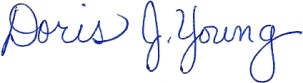 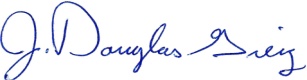 Doris J. Young									J. Douglas GreigDirector									Deputy Director